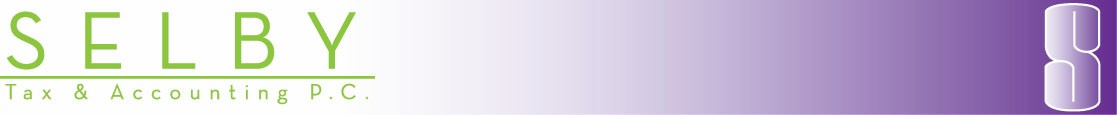 Tax Year 2019Client Information FormName(s):		Occupation(s):		 Dependent Name & Birthdate:    	(list all dependents)Address:	 	Phone Number(s):	 	Email Address:	 	What is your preferred method of contact?	Phone	EmailAre you a new client?	Yes	NoIf so, how did you hear about us?	 	If you receive a refund, would you like it direct deposited?		Yes	No	Same as last year Bank Name:	 	Routing #:	 	Acct. #	 	Client Copy:	Hard Copy	Email PDF	BothFor Office Use Only:Date	Initials	Date	InitialsDate In:	DL:Date out:	DL (spouse):Prepare: Review:  A K SE‐file sent: E‐file accepted:Notes:Payment:Rec'd 8879:Dear {client}: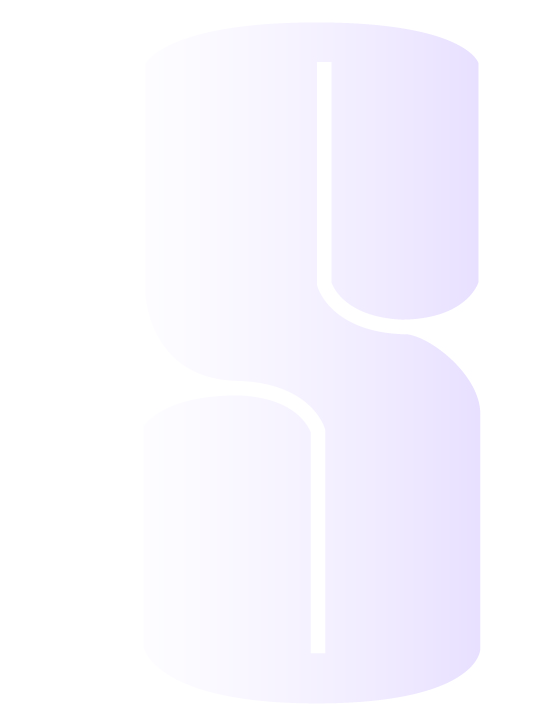 This letter is to confirm our understanding of the terms of our agreement and outline the nature and extent of services we will provide.  Based upon the information you furnish to us, we will prepare your federal and applicable state income tax returns for the 2019 tax year.We will not audit or verify the data you submit to us, although we may ask you for clarification when necessary.  All the information you submit to us will, to the best of your knowledge, be correct and complete and include all other information necessary for the completion of your tax return.We will also prepare 2020 estimated tax vouchers, if required, based on your income and withholding taxes for 2019.  If you anticipate a substantial change in income or withholding taxes for 2020, please advise us as soon as possible.  We will then determine whether an adjustment should be made to your tax estimates.Your returns are subject to review by the taxing authorities.  Any items that may be resolved against you by the examining agent are subject to certain rights of appeal.  In the event of an examination, we will be available upon request to represent you, or to review the results of any examinations.  Billing for these additional services will be at our standard rates.We will not e-file your tax returns until your tax preparation fees have been paid in full.  Our minimum fee for an individual tax return is $130.  Please review our price sheet to get a better idea of the total amount for your tax preparation.  Also, throughout calendar year 2020 (not while we are preparing your taxes), we have the right to charge for additional tax questions (via phone or email) and/or additional copy of your tax return requested.  You have the final responsibility for your income tax returns.  Please review them carefully before you sign and/or mail them.If the above is in accordance with your understanding of the terms and conditions of our agreement, please sign and return a copy of this letter.  Abby Selby, CPAAccepted By:
Client Signature: _________________________________________________________________Date: _______________________841 Slayton Grand Haven, MI 49417 | Phone: 616-613-3222 | Fax: 616-328-6778www.selbytaxandaccounting.com